WE AREHIRINGPOLYPIPE BUILDING SERVICES, NEW HYTHE BUSINESS PARK AYLESFORD, ME20 7PJADVANTAGE VACANCY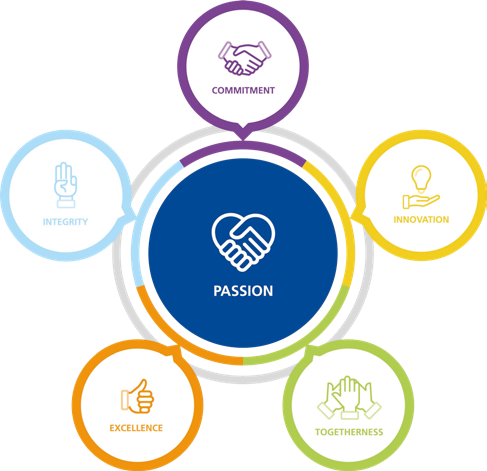 APPLY NOW! If you think you are the perfect fit for the role, please send your application by email, with a current CV  to: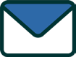 Mark Smithurst Advantage Team LeaderMark.Smithurst@polypipe.com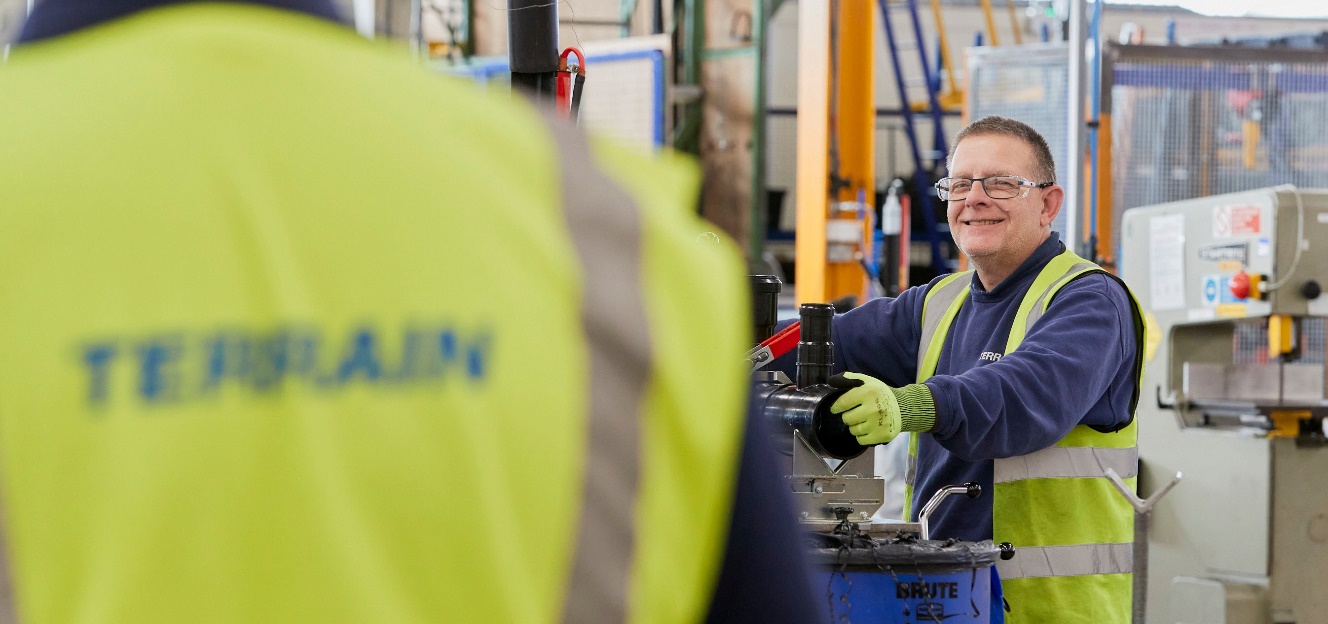 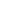 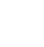 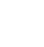 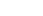 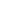 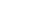 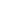 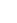 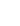 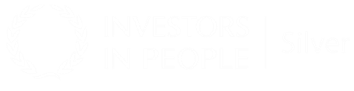 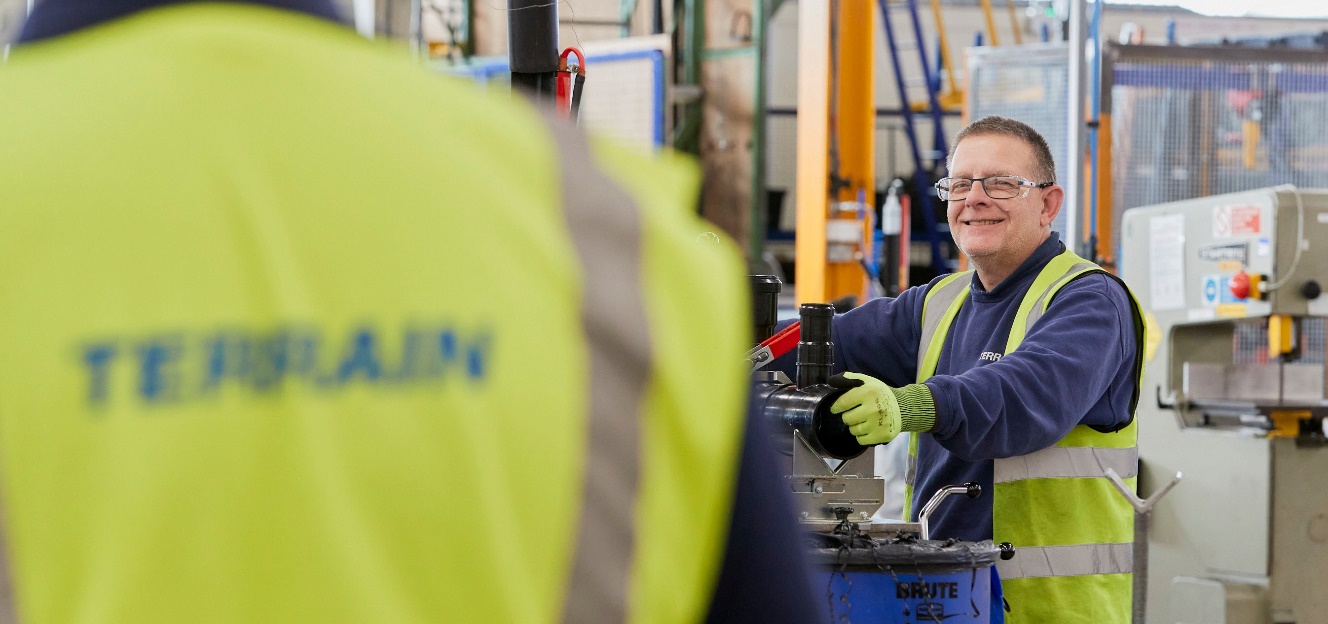 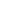 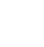 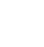 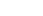 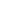 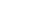 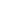 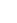 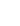 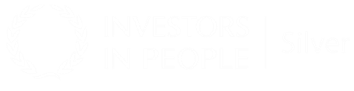 Polypipe Building Services operate an Equal Opportunities Policy